ROTARY DISTRICT 5340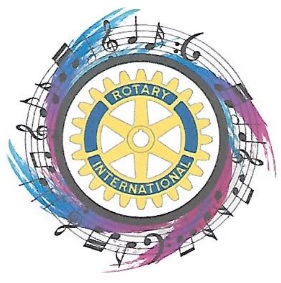 HIGH SCHOOLMUSIC COMPETITIONL E A R N , GR O W , C OM P E T E , W I N ! Y O U C A N ' T W I N I F Y O U D O N ' T TRY!